Пожарная безопасность детей в весенние каникулы!Скоро в школах начинаются каникулы – чудное время, которое так ожидаемо любым ребенком. Однако именно в этот период зачастую увеличивается количество происшествий с участием детей.С началом весенних каникул у школьников появляется больше свободного времени. Из-за недостаточного контроля со стороны взрослых, дети предоставлены сами себе. Именно поэтому, задача родителей - уделить вопросам безопасности детей повышенное внимание.Пожарные КГКУ «Противопожарная охрана Красноярского края» обращаются к родителям: помните, прежде всего, именно вы в ответе за жизнь своего ребенка!Поэтому, уважаемые родители: Задумайтесь над тем, как ребенок будет проводить досуг во время каникул. Проведите с ними беседы, разъясните правила пожаробезопасного поведения и поведения в нештатных ситуациях, которые могут возникнуть с ними во время отсутствия взрослых.Обязательно расскажите детям правила пожарной безопасности. Спички, зажигалки и прочие предметы не игрушка. Убирайте их подальше от детских глаз. Объясните, что нельзя трогать мокрыми руками электрические приборы, что-либо совать в розетки, касаться оголенных проводов.Меры по предупреждению пожаров от шалости детей не сложны. Их необходимо запомнить:- спички храните в недоступных для детей местах;- не запирайте детей одних в квартирах (сколько трагедий произошло в результате этого);- запрещается доверять детям наблюдать за топящимися печами и нагревательными приборами;- нельзя разрешать малолетним детям включать электронагревательные приборы, газовые плиты и т.д.;- следите, чтобы дети не разжигали костер;- уходя из дома, не оставляйте малолетних детей без присмотра;- организуйте детям интересный досуг;- будьте примером во всех ситуациях, связанных с соблюдением правил пожарной безопасности;Если же возникла необходимость оставить ребенка на время одного, прежде чем уйти, проверьте, спрятаны ли спички, выключен ли газ и электроприборы, погашен ли огонь в печке.Расскажите, как действовать в случае возникновения пожара, что ни в коем случае нельзя прятаться, и при первых признаках горения (запах гари, дым), незамедлительно нужно покинуть опасное помещение и вызывать пожарную охрану по единому номеру –  «101» или «112». Помните, Вы несете полную ответственность за жизнь и здоровье Ваших детей!  Если вы будете выполнять эти несложные правила, беда минует ваш дом!                                                                                                                           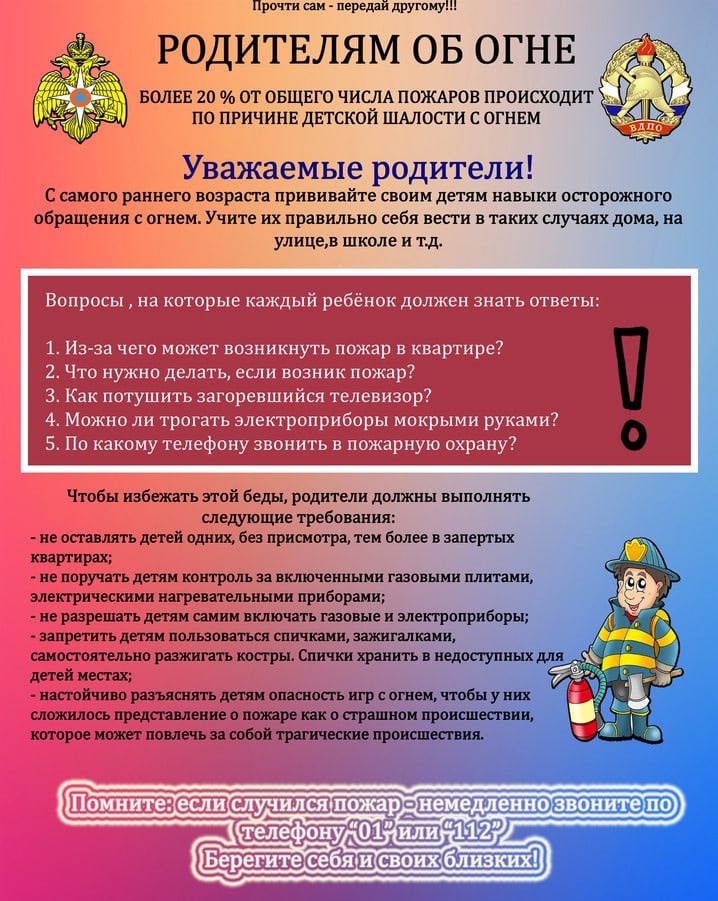 